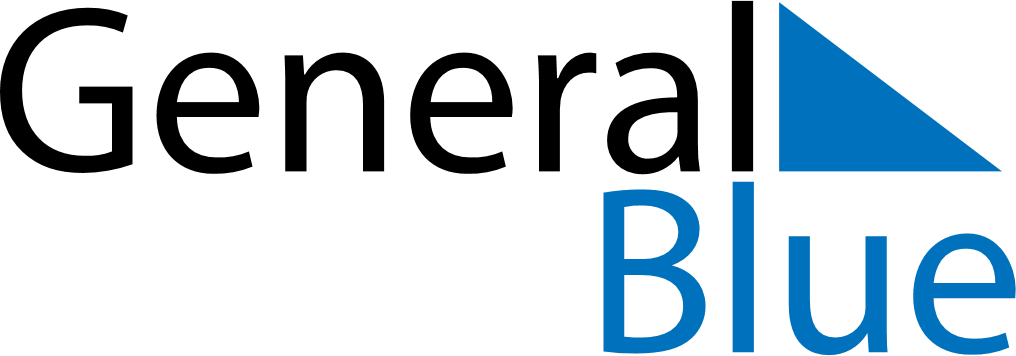 December 2019December 2019December 2019United StatesUnited StatesMondayTuesdayWednesdayThursdayFridaySaturdaySunday1234567891011121314151617181920212223242526272829Christmas EveChristmas Day3031New Year’s Eve